Հանրահաշիվ - 7ԱՌԱՋԻՆ ԿԻՍԱՄՅԱԿԻ ԱՄՓՈՓԻՉ ԳՐԱՎՈՐ ԱՇԽԱՏԱՆՔ
(20 միավոր)Տարբերակ  IԴասարան_________________ ,   ամսաթիվ   		_________________Անուն, ազգանուն  	    	 ________________________________________1.Գրել  հանրսահաշվական  արտահայտության  տեսքով.	(1 միավոր)x ֊ի խորանարդի և 3x ու 2y՝ թվերի քանորդի  գումարը։Պատ,2.ա) Արտահայտությունը ներկայացնել b հիմքի աստիճանի տեսքով։	(1 միավոր)(b9)2 · b5 : b11 =Պատ.բ) Օգտվելով աստիճանի հատկությաններից ՝ հաշվել տրված արտահայտության
արժեքը.(1 միավոր)(42) · 47 ։416 =3.Հաշվել արտահայտության արժեքը.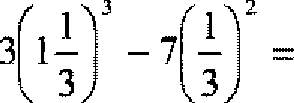 Պատ.4.ա) Բացել փակագծերը և միացնել նման անդամները.	(1 միավոր)- (15a–7a2)+(21a–7a2)–(8 -11a) =Պատ.բ) Պարզեցնել արաաեայտաթյունը.	(1,5 միավոր)(–0,1x3y2)3 • (10x3y5b)4 =գ) Պարզեցնել արտահայտությունը և հաշվել նրա արժեքը, եթե  a=0,3; b=1,2.(1,5 միավոր)9a2(2ab - 5) – 6 ab ( 3 a 2 ֊5) =Պատ,----5.ա) Աստղանիշը փոխարինել միանդամով այնպես, որ ստացվի ճիշտհավասարություն.	(1 միավոր)    3x7y2 ·*=Պատ. ,,,բ) Աստղանիշերը փոխարինել միանդամով այնպես, որ ստացվի ճիշտհավասարություն.	(1 միավոր)2xy (* –3x2 )= * + 8xy2Պատ.6.Ապացուցել նույնությունը.       (6c -1)2 - (2c - 3)2 = 8(4c2 - 1)	(1 միավոր)7.ա) Հշվել նարմար եղանակով.	(1 միավոր)13,372 ­ 2·13,37­ 2,37 + 2,372 =Պատ.բ) Արտահայտության արժեքը հաշվել հարմար եղանակով.	(1 միավոր)9,2 a - 3a 2 ,      եթե a = 1,4Պատ.8.ա) Արտահայտություըն  ներկայացնել արտադրյալի տեսքով։81x4y – 49 y3=Պատ.բ) Արտահայաությունը ներկայացնել արտսդրյալի տեսքով.	(1 միավոր)7x2 –14xy + 7y2 =Պատ. -9.Կատարել բազմապատկումը.	(1,5 միավոր)(y-1)(2y–1)(2y + 3)=Պատ.10.Ապացուցել, որ ցանկացած բնական ո թվի դեպքում (ո + 4)2 - (n -1)2 բաժանվում է5-ի:	•(1,5 միավոր)11.Հաշվել արտահայտության արժեքը.	(1,5 միավոր)47 – 211 ։ 87